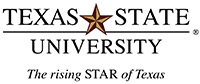 Physical Fitness and Wellness 1301: Social and Behavioral Dimensions of Physical Fitness and Wellness.	Academic Semester/Term: 	Course description (from catalog): Students will explore the role of physical activity in a healthy and productive society. The course focuses on social and cultural influences on motivation, values and beliefs related to physical activity, as well as the impact of physical activity on individual, community, and population.Instructor:  Course section number, classroom & meeting time:  Instructor’s office number:  Departmental phone:  Email:  Names & email addresses of TA’s, GA’s, laboratory assistants, graders, and supplemental instructors (if applicable):Office hours:  General Education Core Curriculum (Code 080)Social & Behavioral Science Component Outcomes Students will explore behavior and interactions among individuals, groups, institutions, and events, examining their impact on the individual, society, and culture.Core Objectives/Competencies Outcomes:Critical ThinkingStudents will demonstrate creative thinking, innovation, inquiry, and analysis, evaluation and synthesis of information.Communication Students will effectively develop, interpret and express ideas through written, oral and visual communication Empirical and Quantitative SkillsStudents will manipulate and analyze numerical data or observable facts resulting in informed conclusions.Social Responsibility Students will demonstrate intercultural competence, knowledge of civic responsibility and the ability to engage effectively in regional, national, and global communities.Additional departmental or instructor course outcomes (optional):Other syllabus elements: (e.g., assigned reading, instructor’s grading policy, attendance policy, Texas State University Honor Code, date & time for final examination, statement for students with disabilities who require special accommodations, statement on civility in classroom (optional), brief course outline and schedule of assignments for semester.)   